УТВЕРДЖДАЮ:Директор МОУ Гореловская ООШ_________________/Г.А. Данилова/ «_26_» _августа___2019 г.ПАСПОРТдорожной безопасности Муниципального общеобразовательного учрежденияГореловской основной общеобразовательной школыОбщие сведенияТип ОУ __ общеобразовательная школа_______________________________Юридический адрес ОУ: 152771,  Российская Федерация, Ярославская область, Брейтовский район, с. Горелово, ул. Школьная д. 18 Фактический адрес  ОУ: 152771, Ярославская область, Брейтовский район, с. Горелово, ул. Школьная д. 18 Руководители ОУ:Директор:  Данилова Галина Алексеевна 			             +7(915)965-35-97	                           (фамилия, имя, отчество) 	                   (телефон)Ответсвенный учитель по учебной работе:Волкова Надежда АнатольевнаОтветственные сотрудники муниципального органа  управления образованием:Начальник управления образования администрации Брейтовского МР – Тюрикова Светлана Анатольевна тел.  +7(910)663-04-97Ведущий специалист управления образования –  Гармашова Ольга Петровна тел. +7(960)532-64-08                                                                                                                                                Ответственные от отдела ГИБДД :Начальник ОГИБДД МО МВД России «Некоузский»-Рыбин Николай Александрович тел.+7(905)637-98-22Ответственные педагоги за мероприятия по профилактике детского травматизма            Ребяткина Елена Владимировна тел.+7(980)658-48-01                                              Количество обучающихся  ___39 (учащихся) +5 (дошкольников)___________________Наличие уголка по БДД ___имеется_( в кабинетах и коридоре)                                                                    (если имеется, указать место расположения)Наличие класса по БДД ________нет____________________________                                                                         (если имеется, указать место расположения)Наличие автоплощадок по БДД _____нет____________________Наличие автобуса в ОУ (школьного) или любого другого, предназначенного для перевозки обучающихся (воспитанников)  _ПАЗ 32053-70___________________________(при наличии автобуса)Владелец автобуса  __ МОУ Гореловская ООШ, на праве оперативного управления                                           (ОУ, муниципальное образование и др.)Время занятий в ОУ:1-ая смена: 9:00 – 14:20внеклассные занятия: 14.10-15.30Телефоны оперативных служб:ПОЖАРНАЯ ОХРАНА            8(48545) 2-13-01, 101ПОЛИЦИЯ                                 8(48545) 2-13-02, 102СКОРАЯ                                     8(48545) 2-13-03, 103ЕДДС (единая дежурно-диспетчерская служба)8(48545) 2-80-06, 2-16-75, 112ОП «Брейтовское» МО МВД России «Некоузский»:  8(48545)  2-13-02 Управление образования администрации Брейтовского МР: 8(48545)2-13-48Содержание1. План-схемы общеобразовательного учреждения:1.1. План – схема района расположения ОУ, пути движения транспортных средств и обучающихся;1.2. План-схема организации дорожного движения в непосредственной близости от ОУ с размещением соответствующих технических средств, маршруты движения обучающихся и расположение парковочных мест; 1.3. План – схема путей движения транспортных средств к местам разгрузки/погрузки и рекомендуемых безопасных путей передвижения обучающихся по территории муниципального общеобразовательного учреждения.2.Информация об обеспечении безопасности перевозок обучающихся  специальным транспортным средством (автобусом):1. Общие сведения2. маршрут движения автобуса до ОУ3. Безопасное расположение остановки автобуса ОУПояснительная записка к паспорту дорожной безопасности муниципального общеобразовательного учреждения.I.  План-схемы ОУ1. План-схема района расположения ОУ, пути движения транспортных средств и обучающихся (воспитанников)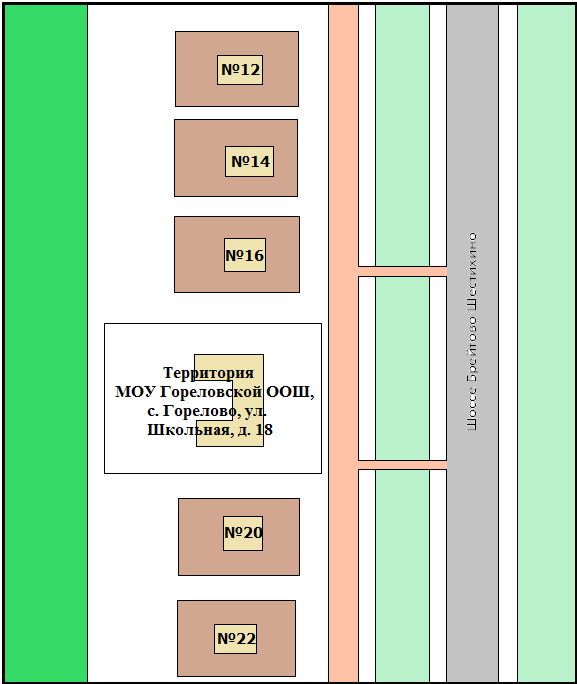 Условные обозначения:2. Схема организации дорожного движения в непосредственной близости от образовательного учреждения с размещением соответствующих технических средств, маршруты движения обучающихся (воспитанников) и расположение парковочных мест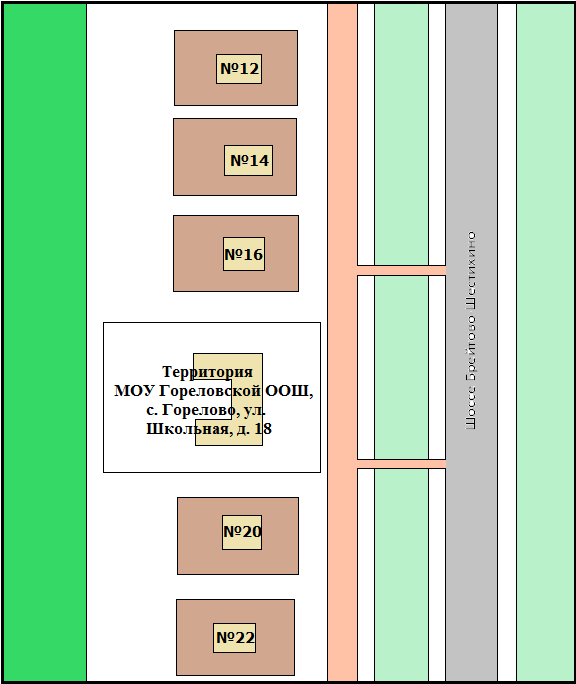 Условные обозначения:3. Пути движения транспортных средств к местам разгрузки/погрузки и рекомендуемые пути передвижения обучающихся (воспитанников)  по территории образовательного учрежденияУсловные обозначения:II. ИНФОРМАЦИЯ ОБ ОБЕСПЕЧЕНИИ БЕЗОПАСНОСТИ ПЕРЕВОЗОК ДЕТЕЙ СПЕЦИАЛЬНЫМ ТРАНСПОРТНЫМ СРЕДСТВОМ (АВТОБУСОМ)Общие сведенияМарка ПАЗ  (Павловский  автобусный завод)Модель    32053-70Государственный регистрационный знак Х118УН76 RUSГод выпуска  2015              Количество мест в автобусе 22 Соответствие конструкции требованиям раздела 1.16 приложения № 6 к Техническому регламенту о безопасности колесных транспортных средств соответствуетДата прохождения технического осмотра:1. Сведения о водителе автобуса2. Организационно-техническое обеспечениеЛицо, ответственное за обеспечение безопасности дорожного движения:Орлов Михаил Андреевич(Ф.И.О. специалиста)Назначено приказом № __18 по МОУ Гореловская ООШ от 26.08.2019 года,  прошло аттестацию (переаттестацию) ___17.06.2019 года________________,Телефон 89092809830   2) Организация проведения предрейсового и послерейсового медицинского осмотра водителя:осуществляет ГУЗ ЯО «Брейтовская ЦРБ»                                                                                      на основании договора № 12 от 09.01.2018 года, действительного до 31.12.2018 года.3) Организация проведения предрейсового технического осмотра транспортного средства:Осуществляет, на основании приказа _№ 18/1 от 26.09.2019 года                                         действительного до ______01.09.2020 года_____________________ г.4) Место стоянки автобуса в нерабочее время территория МОУ Гореловской ООШмеры, исключающие несанкционированное использование: территория ограждена.5) Наличие постоянного диспетчерского контроля за движением автобуса бортовое навигационное оборудование ASC-6, в том числе с использованием систем спутниковой навигации GPS/ГЛОНАСС6) Оснащение техническим средство контроля «тахографом» имеется дата калибровки «28» сентября 2017 г.  7)Оснащен проблесковым маяком желтого цвета (июнь 2018 года).3.Сведения о владельцеСостоит на балансе  МОУ Гореловская ООШЮридический адрес собственника: 152771, Ярославская область, Брейтовский район, с. Горелово, ул. Школьная д. 18 Фактический адрес собственника: 152771, Ярославская область, Брейтовский район, с. Горелово, ул. Школьная д. 18 4.Сведения о ведении журнала инструктажаведется Приложение 2 к паспорту дорожной безопасности муниципального общеобразовательного учреждения	Пояснительная записка к паспорту дорожной	безопасности муниципального общеобразовательного учреждения1. Паспорт дорожной безопасности муниципального общеобразовательного учреждения (далее – Паспорт) предназначен для отображения информации о муниципальном общеобразовательном учреждении общеобразовательная школа (далее – ОУ) (наименование учреждения) с точки зрения обеспечения безопасности обучающихся на этапах их перемещения «дом – ОУ – дом», для использования педагогическим составом и сотрудниками Госавтоинспекции в работе по разъяснению безопасного передвижения и поведения обучающихся на улично-дорожной сети вблизи ОУ и на маршруте «ОУ – дом», для подготовки мероприятий по предупреждению детского дорожно-транспортного травматизма.Паспорт ведется ответственным сотрудником муниципального общеобразовательного учреждения совместно с сотрудниками районного отдела ГИБДД, которые оказывают помощь в разработке Паспорта, а также при внесении необходимых изменений в отдельные разделы Паспорта (схемы, перечни мероприятий по предупреждению ДТП с участием обучающихся). Сотрудники отдела ГИБДД в рамках консультаций предоставляют общеобразовательным учреждениям  предварительно проработанную (с обозначением пешеходных переходов, дорожных знаков и др.) план-схему района расположения ОУ.  Полученная схема дорабатывается, обозначаются пути движения транспортных средств и обучающихся в/из образовательного учреждения, и переноситься в Паспорт  ответственными сотрудниками общеобразовательных учреждений.Оригинал Паспорта хранится в ОУ.2. Типовой Паспорт должен иметь титульный лист и содержать следующие разделы:- Общие сведения;- План-схемы;2.1. Титульный лист должен содержать:надпись «Паспорт дорожной безопасности образовательного учреждения» и наименование образовательного учреждения в соответствии с Уставом;в верхней части листа слева надпись «Утверждаю» и реквизиты (ФИО, дата утверждения) руководителя образовательного учреждения;Ниже с правой и левой стороны листа «СОГЛАСОВАНО» и реквизиты (ФИО, дата утверждения) ответственного руководителя отдела ГИБДД и руководителя управления образования администрации района.Внизу листа указывается год подготовки Паспорта.2.2. Раздел «Общие сведения» должен содержать следующую информацию:- Наименование ОУ;- Тип ОУ;- Местонахождения адрес ОУ;- Фактический адрес ОУ (если отличается от юридического);- Руководители ОУ: Директор (заведующий);                                   Ответственный  учитель по учебной работе- Ответственный (ые) от муниципального органа управления образованием (телефон, адрес);- Ответственный (ые) от отдела ГИБДД (телефон, адрес);- Ответственные за мероприятия по профилактике детского травматизма (телефон, адрес);- Количество учащихся;- Наличие уголка по БДД (если имеется, указать место расположения);- Наличие класса по БДД (если имеется, указать место расположения);- Наличие автогородка (площадки) по БДД (если имеется);- Наличие автобуса в ОУ;- Расписание занятий в ОУ: 1-ая смена: ___________                                             внеклассные занятия: _____________- Телефоны: оперативных служб: МЧС, Полиция, Скорая помощь;                      дорожно-эксплуатационных организаций, осуществляющих                       содержание УДС;2.3. План-схемы, рекомендуемые к размещению в Паспорте:•	план-схема района расположения ОУ, пути движения транспортных средств и обучающихся;•	схема организации дорожного движения в непосредственной близости от образовательного учреждения с размещением соответствующих технических средств, маршруты движения обучающихся  и расположение парковочных мест;•	пути движения транспортных средств к местам разгрузки/погрузки и рекомендуемых безопасных путей передвижения обучающихся по территории образовательного учреждения (в случае осуществления доставки грузов в ОУ автомобильным транспортом).•	Паспорт может содержать и ряд других схем 2.5. Паспорт может содержать любую другую информацию, позволяющую объективно оценить положение дел в ОУ в части, касающейся обеспечения безопасности обучающихся.«СОГЛАСОВАНО»Начальник ОГИБДДМО МВД России «Некоузский»«____»________________ г._____________ «СОГЛАСОВАНО»Начальник управления образования администрации Брейтовского муниципального района«____»________________ г._____________ С.А. ТюриковаНаименование муниципального общеобразовательного учреждения – далее ОУ: Муниципальное общеобразовательное учреждение Гореловская основная общеобразовательная школа  (МОУ Гореловская ООШ)- ворота на территорию школы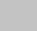 - автомобильная дорога;- направление движения автотранспорта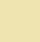 - жилые здания;- направление движения обучающихся- направление движения автотранспорта- направление движения детей от остановок маршрутных транспортных средств- ограждение территории ОУ- ворота на территорию школы- движение грузовых транспортных средств по территории ОУ- движение обучающихся на территории ОУ- ограждение территории ОУ- место разгрузки/погрузки- ворота на территорию школы01.07.2019 годаФамилия, имя, отчество,год рожденияНомер в/у, разрешенные категории,действительно доДата прохождения периодического  медицинского осмотраОбщий стаж /стаж управления «Д»Период проведения стажировкиДата  окончания занятий по повышению квалификацииДопущенные нарушения ПДДБадурин Александр Борисович23..08.201930 летДата инструктажаСведения о записи в журнал инструктажа (содержание, кто провел инструктаж, кто принял)Муниципальное общеобразовательное учреждение Гореловская основная 